NÁRODNÁ RADA SLOVENSKEJ REPUBLIKYII. volebné obdobieČíslo: 303/2000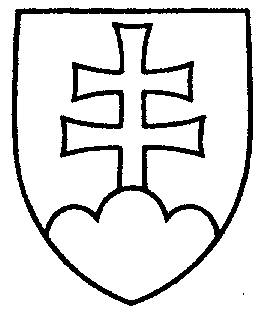 926UZNESENIENÁRODNEJ RADY SLOVENSKEJ REPUBLIKYz 20. júna 2000k návrhu skupiny poslancov Národnej rady Slovenskej republiky na vydanie zákona 
o prostriedkoch verejných informácií (tlač 529)	Národná  rada  Slovenskej  republiky	po prerokovaní návrhu skupiny poslancov Národnej rady Slovenskej republiky  na vydanie zákona o prostriedkoch verejných informácií (tlač 529) v druhom čítaní	podľa § 82 ods. 1 zákona Národnej rady Slovenskej republiky č. 350/1996 
Z. z. o rokovacom poriadku Národnej rady Slovenskej republiky v znení neskorších predpisov 	r o z h o d l a ,že vráti tento návrh zákona navrhovateľovi na dopracovanie. Jozef  M i g a š  v. r.predseda Národnej rady Slovenskej republikyOverovatelia:Jaroslav  S l a n ý  v. r.Milan  I š t v á n  v. r.